¿Qué es KidCheck?KidCheck es un sistema seguro de verificación infantil que mejora el sistema de seguridad de su proveedor y simplifica el proceso de verificación. KidCheck ayuda a garantizar que nadie pueda recoger a su hijo sin su consentimiento. Puede encontrar más información sobre KidCheck en el siguiente enlace www.kidcheck.com.Beneficios de UsoSeguridad infantil• Cree y actualice fácilmente una lista de quién puede (y no puede) recoger a sus hijos• Suba fotos de sus niños y guardianes para mayor seguridad• Facilitar información médica y alergias para mayor seguridadInformación segura• Nadie ve su información ni la de su hijo hasta que se registre en sus instalaciones• KidCheck utiliza la misma tecnología de datos seguros que los bancos para mantener    su información segura• KidCheck nunca solicita identificaciones personales como números de Seguro Social, tarjetas de crédito o información bancaria, y nunca vendemos la información que recopilamosConveniente• El registro es rápido solo ingresa su número de teléfono de 10 dígitos• KidCheck está basado en la web, por lo que pueda crear y acceder a su cuenta desde cualquier lugar• Notificaciones de texto cuando su hijo es registrado y retirado, o en caso de emergenciaInstrucciones de cómo crear su cuenta¡Crear su cuenta en KidCheck es fácil y gratis para padres, guardianes y trabajadores!Proceso para crear cuenta1. Visita la página https://go.kidcheck.com odescarga la aplicación KidCheck a su teléfono móvil2. Seleccione el enlace para crear una cuenta gratuita de KidCheck3. Complete los campos solicitados y acepte los términos de usoEjemplo:Have you used KidCheck before?If you have checked your children into a facility that uses KidCheck, your account information may already be entered.Enter at least 1 phone number and your e-mail address (if you have one) in the boxes below and we'll check to see if you have already entered your information from a check-in station.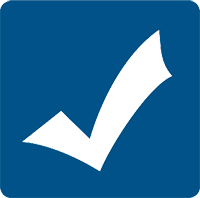 Cómo agregar niños y guardianes*Si solo es voluntario/empleado y no tiene hijos que agregar, puede omitir estos pasos1. Ubique la pestaña “Niños”. Seleccione el enlace para agregar un nuevo hijo, ingrese la información de su hijo y agregue fotos. Seleccione el “Guardar” cuando haya terminado.2. Ubique la pestaña “Guardianes”. Aquí ingresarás guardianes adicionales que también pueden recoger alos niños que as agregado. Agrega la información de los guardianes y sube fotos. Recuerde hacer clic enel botón “Guardar” cuando haya terminado.Seguridad infantil• Cree y actualice fácilmente una lista de quién puede (y no puede) recoger a sus hijos• Sube fotos de sus niños y guardianes para mayor seguridad• Facilitar información médica y alergias para mayor seguridadInformación segura• Nadie ve su información ni la de su hijo hasta que se registre en sus instalaciones• KidCheck utiliza la misma tecnología de datos seguros que los bancos para mantener su información segura• KidCheck nunca solicita identi_caciones personales como números de Seguro Social, tarjetas decrédito o información bancaria, y nunca vendemos la información que recopilamosConveniente• El registro es rápido solo ingresa su número de teléfono de 10 dígitos• KidCheck está basado en la web, por lo que puedes crear y acceder a tu cuenta desde cualquierlugar• Notificaciones de texto cuando su hijo es registrado y retirado, o en caso de emergenciaInstrucciones de cómo crear tu cuenta¡Registrarse para KidCheck es fácil y gratis para sus padres, guardianes y trabajadores!Regístrate1. Visita la página https://go.kidcheck.com odescarga la aplicación KidCheck a su teléfono móvil2. Selecciona el enlace para crear una cuenta gratuita de KidCheck3. Complete los campos solicitados y acepte los términos de usoCómo agregar niños y guardianes*Si solo es voluntario/empleado y no tiene hijos que agregar, puede omitir estos pasos1. Ubique la pestaña “Niños”. Seleccione el enlace para agregar un nuevo hijo, ingrese la información de suhijo y agregue fotos. Seleccione el “Guardar” cuando haya terminado.2. Ubique la pestaña “Guardianes”. Aquí ingresarás guardianes adicionales que también pueden recoger alos niños que as agregado. Agrega la información de los guardianes y sube fotos. Recuerde hacer clic enel botón “Guardar” cuando haya terminado.Seguridad I have never used KidCheck before